Compliance Statistics - Yearly Report (2023)Office of Small Business and Disabled Veteran Business Enterprises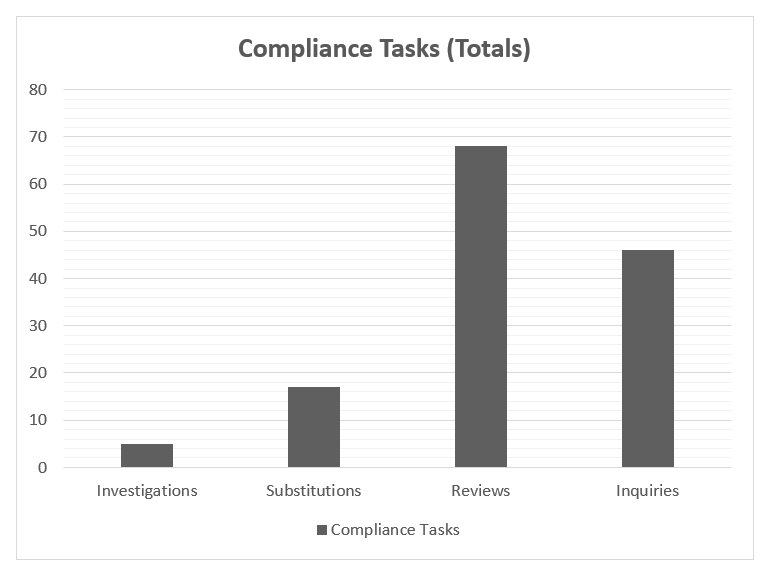 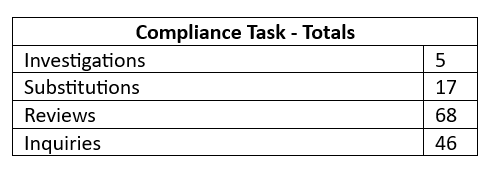 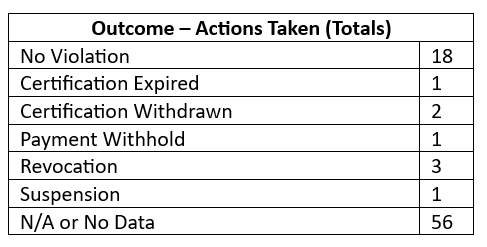 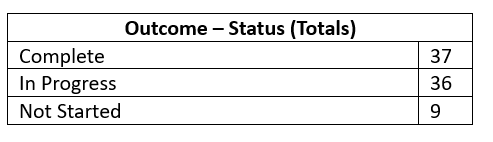 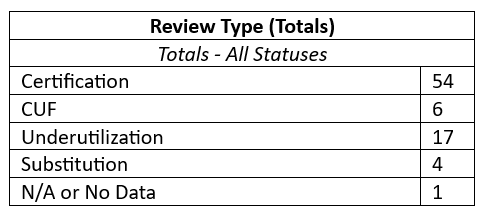 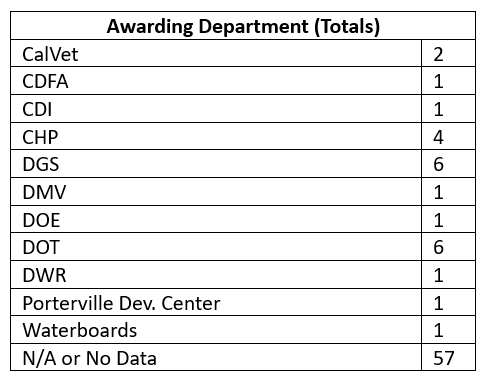 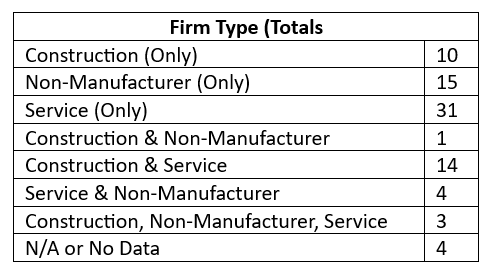 